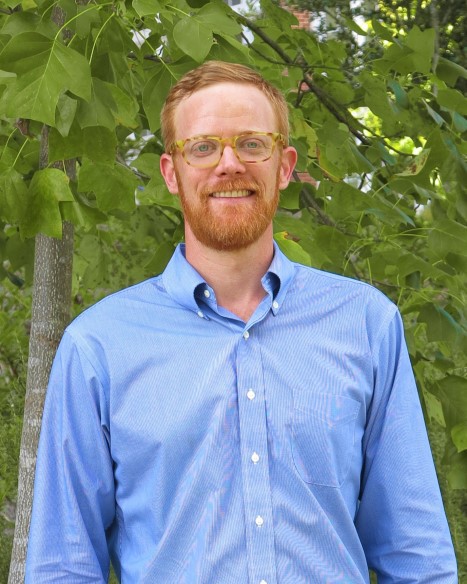 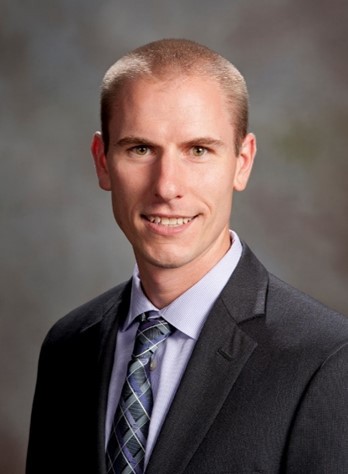 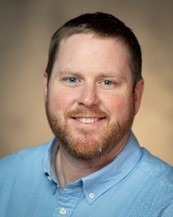 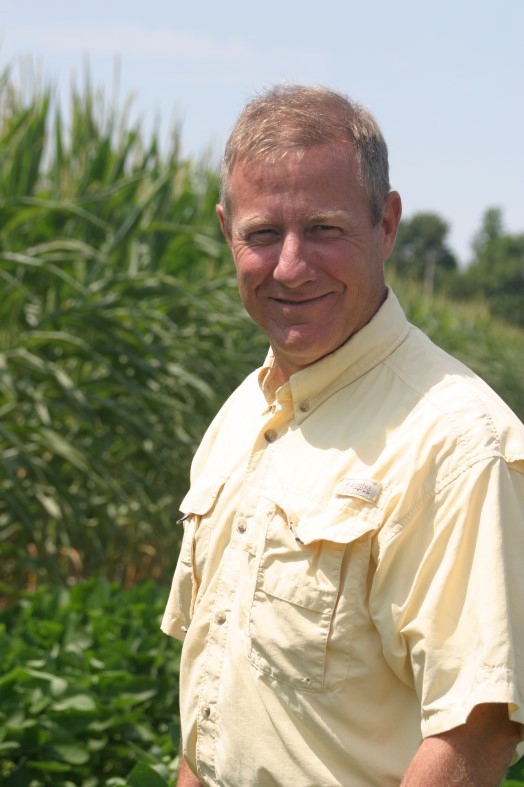 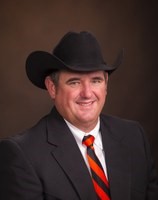 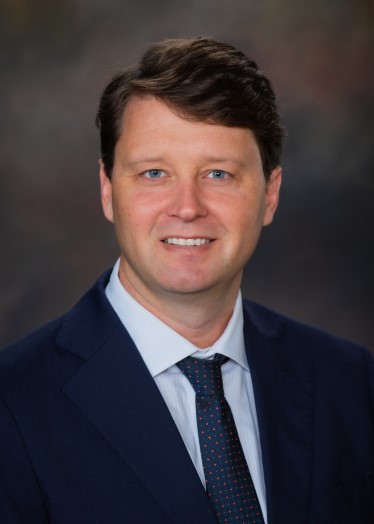 Te-Ming “Paul” Tsing
Dr. Te-Ming “Paul” Tseng is an Associate Professor in the Department of Plant and Soil Sciences at Mississippi State University. He received his B.S. in Biotechnology from Bangalore University, India, and his M.S. in Plant Biotechnology from Allahabad Agricultural Institute, India. He obtained his Ph.D. in Cell & Molecular Biology in Weed Science from the University of Arkansas, Fayetteville. Following his Ph.D., he worked as a postdoctoral research associate at the University of Arkansas and Purdue University. 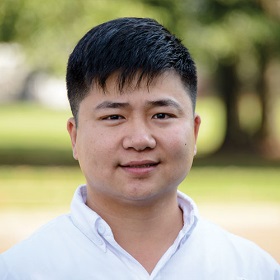 He is currently working on identifying herbicide-resistant mechanisms in numerous weed species and characterizing competitive traits in weeds to understand the genes and/or biochemical pathways associated with these competitive traits. Courses taught are “Weed Biology and Ecology,” “Herbicide Physiology and Biochemistry,” and “Environmental Fate of Herbicides.” He has advised and successfully graduated 6 Doctoral and 4 Master's students. Currently, he is advising 3 Doctoral and 1 Master's student and has been on 5 Doctoral and 7 Master's committees.Dr. Tseng has authored or co-authored 48 peer-reviewed journal articles, 4 book chapters, and 131 conference proceedings (104 in national/regional weed science proceedings). He serves as an active reviewer of federal and state grants, including the USDA AMS, USDA NIFA, MS NASA EPSCoR, Southern SARE, and Foundation for Food and Agriculture Research. He is also on the Editorial Board of Weed Science, Crop Science, Plant Gene (Elsevier), and Frontiers in Plant Science. Dr. Tseng is very active in service to the weed science community, having been chosen for several leadership roles within the Weed Science Society of America (WSSA), Southern Weed Science Society (SWSS), and the International Weed Science Society (IWSS). Dr. Tseng currently serves as the Editor of the SWSS Proceedings, the Treasurer of the IWSS, and the WSSA representative to the Technical Advisory Group for Biological Control Agents of Weeds (a USDA APHIS unit). He has also served as a Member of the WSSA Graduate Student Travel Award Selection Committee, WSSA Undergraduate Research Award Selection Committee, WSSA Noxious, and Invasive Weeds and Biocontrol Committee, WSSA Website Committee, WSSA Professional Development and Membership Committee, WSSA Travel Enrichment Experience Committee, and SWSS Finance Committee. He chaired the WSSA Physiology Session, WSSA Soil and Environmental Aspects Session, WSSA Teaching and Extension Session, and SWSS Physiological and Biological Aspect of Weed Control. Dr. Tseng is an active member of the Southern Weed Science Society and Weed Science Society of America and has been involved in SWSS/WSSA meetings since 2008. He has been married to Sally and is blessed with one son and one daughter.Lauren Lazaro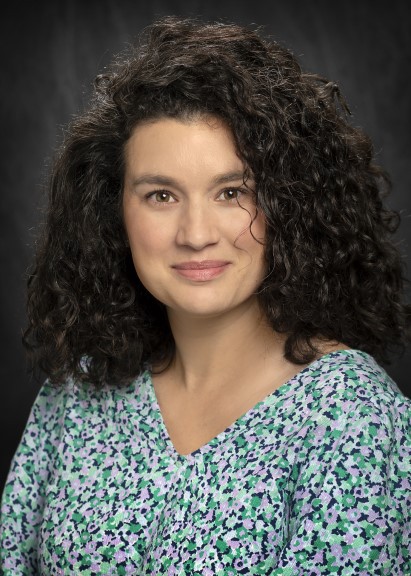 